Методический материалПриёмы обучения смысловому чтениюЗадачи:1. Познакомить учителей со стратегиями смыслового чтения.2. Углубить знания педагогов о методах и приемах смыслового чтения.Увеличение с каждым годом количества текстовой информации, предъявление новых требований к ее анализу, систематизации и скорости ее переработки – поставили теоретиков и практиков в области образования перед необходимостью разработки новых подходов к обучению чтению.     Сейчас происходит информационный взрыв и вместе с тем информационный кризис. Проявляются противоречия между ограниченными возможностями человека по восприятию и переработке информации и существующими мощными потоками информации. Наша задача -  подготовить учеников к быстрому восприятию и обработке больших объемов информации, овладению современными средствами, методами и технологиями работы.      В ФГОС, отражающем социальный заказ нашего общества, подчеркивается важность обучения смысловому чтению, и отмечается, что чтение в современном информационном обществе носит «метапредметный» или характер и умения чтения относятся к универсальным учебным действиям.       Чтение – это многофункциональный процесс. С одной стороны, умения грамотного чтения необходимы при работе с большим объемом информации. Это обеспечивает успешность для взрослых в работе, а для детей в учебе. С другой стороны, чтение играет важную роль в социализации обучающихся. И наконец, чтение выполняет воспитательную функцию, формируя оценочно-нравственную позицию человека.             Процесс чтения состоит из трех фаз. Первая — это восприятие текста, раскрытие его содержания и смысла, своеобразная расшифровка, когда из отдельных слов, фраз, предложений складывается общее содержание. Вторая — это извлечение смысла, объяснение найденных фактов с помощью привлечения имеющихся знаний, интерпретация текста. Третья - это создание собственного нового смысла, то есть присвоение добытых новых знаний как собственных в результате размышления.Смысловое чтение – вид чтения, которое нацелено на понимание читающим смыслового содержания текста. В концепции универсальных учебных действий (Асмолов А.Г., Бурменская Г.В., Володарская И.А. и др.) выделены действия смыслового чтения, связанные с:осмыслением цели и выбором вида чтения в зависимости от коммуникативной задачи;определением основной и второстепенной информации;формулированием проблемы и главной идеи текста.В научной литературе «стратегии смыслового чтения» понимаются как различные комбинации приемов, которые используют учащиеся для восприятия графически оформленной текстовой информации и ее переработки в личностно-смысловые установки в соответствии с коммуникативно-познавательной задачей. Сущность стратегий смыслового чтения состоит в том, что стратегия имеет отношение к выбору, функционирует автоматически на бессознательном уровне и формируется в ходе развития познавательной деятельности.Технология продуктивного чтения.1) Работа с текстом до чтения1. Антиципация (предвосхищение, предугадывание предстоящего чтения).
Определение смысловой, тематической, эмоциональной направленности текста, выделение его героев по названию произведения, имени автора, ключевым словам, предшествующей тексту иллюстрации с опорой на читательский опыт.2. Постановка целей урока с учетом общей (учебной, мотивационной, эмоциональной, психологической) готовности учащихся к работе.2) Работа с текстом во время чтенияПервичное чтение текста.
1 Самостоятельное чтение в классе или чтение-слушание, или комбинированное чтение (на выбор учителя) в соответствии с особенностями текста, возрастными и индивидуальными возможностями учащихся.
Выявление первичного восприятия (с помощью беседы, фиксации первичных впечатлений, смежных видов искусств – на выбор учителя).2. Перечитывание текста.
Медленное «вдумчивое» повторное чтение (всего текста или его отдельных фрагментов)Анализ текста. Постановка уточняющего вопроса к каждой смысловой части.3. Беседа по содержанию текста.
Обобщение прочитанного. Выявление скрытого смысла произведения, если таковой имеется. Постановка к тексту обобщающих вопросов, как учителем, так и детьми.
Обращение (в случае необходимости) к отдельным фрагментам текста.4. Выразительное чтение.3) Работа с текстом после чтения1.Концептуальная (смысловая) беседа по тексту.
Коллективное обсуждение прочитанного, дискуссия. Соотнесение читательских интерпретаций (истолкований, оценок) произведения с авторской позицией. Выявление и формулирование основной идеи текста или совокупности его главных смыслов.2.Знакомство с писателем. Рассказ о писателе. Беседа о личности писателя. Работа с материалами учебника, дополнительными источниками.3. Работа с заглавием, иллюстрациями. Обсуждение смысла заглавия. Обращение учащихся к готовым иллюстрациям. Соотнесение видения художника с читательским представлением.4. Творческие задания, опирающиеся на какую-либо сферу читательской деятельности учащихся (эмоции, воображение, осмысление содержания, художественнойВ отечественной и зарубежной лингвидидактике есть ряд наработок по формированию различных читательских стратегий, освоение которых значительно улучшит качество обработки прочитанного текста. Овладение стратегиями происходит преимущественно в группах или парах, что позволяет выработать у учеников не только речевую, но и коммуникативную компетентность.Формирование различных читательских стратегийСтратегия № 1. Направленное чтение.Цель: сформировать умение целенаправленно читать учебный текст. Задавать проблемные вопросы, вести обсуждения в группе.1. Актуализация.Прием «Ассоциативный куст»: учитель пишет ключевое слово или заголовок текста, учащиеся один за другим высказывают свои ассоциации, учитель записывает. Использование этого приема позволяет актуализировать знания, мотивировать последующую деятельность, активизировать познавательную деятельность учащихся, настроить их на работу.2. Ученики про себя читают небольшой по объему текст или часть текста, останавливаясь на указанных местах.3. Учитель задает проблемный вопрос по прочитанному.4. Ответы нескольких учеников обсуждают в классе.5. Ученики делают предположение относительно дальнейшего развития события.Составление вопросного планаОдин из эффективных приёмов работы с текстом, направленный на формирование умения выделять логическую и последовательную структуру текста.В ходе работы ученик проводит смысловую группировку текста, выделяет опорные пункты, расчленяет текст на смысловые части и озаглавливает каждую часть ключевым вопросом.Памятка для учащегосявнимательно прочитать текст;выделить главные мысли текста;проверить, как они соотносятся между собой;сгруппировать текст вокруг главной мысли (разделить его на смысловые части);определить количество пунктов плана по количеству главных мыслей;сформулировать каждую главную мысль в виде вопроса и записать как пункты плана;прочитать текст ещё раз, проверить, не пропущено ли что-то важноРомашка БлумаОдним из основных приёмов осмысления информации является постановка вопросов к тексту и поиск ответов на них.Наиболее удачная классификация вопросов была предложена американским психологом и педагогом Бенджамином Блумом.Учащиеся с удовольствием изготавливают ромашку, на каждом из шести лепестков которой записываются вопросы разных типов. Работа может быть индивидуальной, парной или групповой. Цель - с помощью 6 вопросов выйти на понимание содержащейся в тексте информации, на осмысление авторской позиции (в художественных и публицистических текстах).При отработке приёма необходимо указывать учащимся на качество вопросов, отсеивая неинформативные, случайные.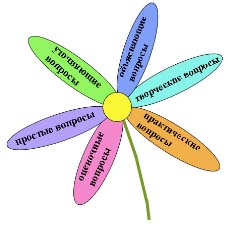 Классификация вопросов Б.Блума:Простые вопросы. Проверяют знание текста. Ответом на них должно быть краткое и точное воспроизведение содержащейся в тексте информации. Как звали главного героя? Куда впадает Волга?Уточняющие вопросы. Выводят на уровень понимания текста. Это провокационные вопросы, требующие ответов "да" - "нет" и проверяющие подлинность текстовой информации. Правда ли, что... Если я правильно понял, то...Такие вопросы вносят ощутимый вклад в формирование навыка ведения дискуссии. Важно научить задавать их без негативной окраски.Творческие вопросы. Подразумевают синтез полученной информации. В них всегда есть частица БЫ или будущее время, а формулировка содержит элемент прогноза, фантазии или предположения. Что бы произошло, если... Что бы изменилось, если бы у человека было 4 руки? Как, вы думаете, сложилась бы судьба героя, если бы он остался жив?Оценочные вопросы. Направлены на выяснение критериев оценки явлений, событий, фактов. Как вы относитесь к ..? Что лучше? Правильно ли поступил.?Объясняющие (интерпретационные) вопросы. Используются для анализа текстовой информации. Начинаются со слова "Почему". Направлены на выявление причинно-следственных связей. Важно, чтобы ответа на такой вопрос не содержалось в тексте в готовом виде, иначе он перейдёт в разряд простыПрактические вопросы. Нацелен на применение, на поиск взаимосвязи меду теорией и практикой.Как бы я поступил на месте героя?Стратегия  Чтение в парах – обобщение в парах.Цель: сформировать умение выделять главное, обобщать прочитанное в виде тезиса, задавать проблемные вопросы.1. Ученики про себя читают выбранный учителем текст или часть текста.2.Учитель объединяет учащихся в пары и дает четкий инструктаж. Каждый ученик поочередно выполняет две роли: докладчик – читает и обобщает содержание в виде одного тезиса; респондент – слушает докладчика и задает ему два вопроса по существу. Далее происходит смена ролей.3.Учитель привлекает всех учащихся к обсуждению.Стратегия  Читаем и спрашиваемЦель: сформировать умение самостоятельно работать с печатной информацией, формулировать вопросы, работать в парах.1.Ученики про себя читают предложенный текст или часть текста, выбранные учителем.2.Ученики объединяются в пары и обсуждают, какие ключевые слова следует выделить в прочитанном. (Какие слова встречаются в тексте наиболее часто? Сколько раз? Какие слова выделены жирным шрифтом? Почему?Если бы вы читали текст вслух, то, как бы вы дали понять, что это предложение главное? Речь идет о выделении фразы голосом. Здесь скрывается ненавязчивое, но надежное заучивание.)3.Один из учеников формулирует вопрос, используя ключевые слова, другой – отвечает на него.4.Обсуждение ключевых слов, вопросов и ответов в классе. Коррекция.Стратегия Дневник двойных записей.Цель: сформировать умение задавать вопросы во время чтения, критически оценивать информацию, сопоставлять прочитанное с собственным опытом.1.Учитель дает указание учащимся разделить тетрадь на две части.2. В процессе чтения ученики должны в левой части записать моменты, которые поразили, удивил, напомнили о каких-то фактах, вызвали какие- либо ассоциации; в правой – написать лаконичный комментарий: почему именно этот момент удивил, какие ассоциации вызвал, на какие мысли натолкнул.Стратегия Чтение с пометкамиЦель: сформировать умение читать вдумчиво, оценивать информацию, формулировать мысли автора своими словами.Учитель дает ученикам задание написать на полях значками информацию по следующему алгоритму:Эта стратегия дает возможность учителю создать климат, который соответствует активной учебной деятельности, а ученику – классифицировать информацию, формулировать мысли автора другими словами, научиться вдумчиво читать.Учитывая стратегии современных подходов к чтению, можно рекомендовать учителям следующее:выбирать наиболее рациональные виды чтения для усвоения учащимися нового материала;формировать у учащихся интерес к чтению путем внедрения нестандартных форм и методов работы с текстом;предвидеть возможные затруднения учащихся в тех или иных видах учебной деятельности;повышать уровень самостоятельности учащихся в чтении по мере их продвижения вперед;организовывать различные виды деятельности учащихся с целью развития у них творческого мышления;обучать самоконтролю и самоорганизации в различных видах деятельности.Виды вопросов и заданий к текстам (по математике).Существуют различные типы заданий, которые позволяют развивать и проверять навыки чтения.Задания «множественного выбора»:1) выбор правильного ответа из предложенных вариантов;2) определение вариантов утверждений, соответствующих/не соответствующихсодержанию текста/не имеющих отношения к тексту;3) установление истинности/ложности информации по отношению к содержанию текста.Задания «на соотнесение»:1) нахождение соответствия между вопросами, названиями, утверждениями,пунктами плана, знаками, схемами, диаграммами и частями текста(короткими текстами);2) нахождение соответствующих содержанию текста слов, выражений, предложений, формул, схем, диаграмм и т.д.3) соотнесение данных слов (выражений) со словами из текста.Задания «на дополнение информации»:1) заполнение пропусков в тексте предложениями/несколькими словами/однимсловом/формулой.2) дополнение (завершение) предложений/доказательств.Задания «на перенос информации»:1) заполнение таблиц/схем на основе прочитанного;2) дополнение таблиц/схем на основе прочитанного.Задания «на восстановление деформированного текста»:1) расположение «перепутанных» фрагментов текста в правильнойпоследовательности.2) «собери» правило, алгоритм.3) «найди ошибку»Задания с ответами на вопросы могут иметь различные целевые установки и соответственно различаться по степени сложности. В зависимости от цели и конкретного содержания вопросы можно разделить на три основные группы.1. Поиск и целенаправленное извлечение информации («Общее пониманиетекста» и «Выявление информации»):нахождение фактического материала – в основном вопросы кто (что)? где? когда? для чего?определение темы;выявление информации, явно невыраженной в тексте.2. Обобщение и интерпретация содержания текста («Интерпретация текста»):нахождение в тексте заданной информации;нахождение в тексте данных, иллюстрирующих определённую мысль;использование информации из текста для подтверждения своей гипотезы;установление смысловых связей между частями текста или двумя(несколькими) текстами;определение основной мысли (идеи) текста;соотнесение конкретной детали с общей идеей текста;выяснение намерений автора текста;интерпретация (комментирование) названия текста;формулирование вывода на основании анализа информации, представленной в тексте.3. Оценка содержания и формы текста, рефлексия («Рефлексия содержания» и «Рефлексия формы подачи текста»):сопоставление содержания текста с собственным мнением;соотнесение информации текста с собственным опытом;обоснование своей точки зрения на основе ранее известной информации и сведений из текста;оценка утверждений, содержащихся в тексте, с учетом собственных знаний и системы ценностей;определение назначения, роли иллюстраций;«предугадывание» алгоритма;«предвидение» событий за пределами текста, исходя из содержащейся в нем информации;определение жанра и стиля текста;